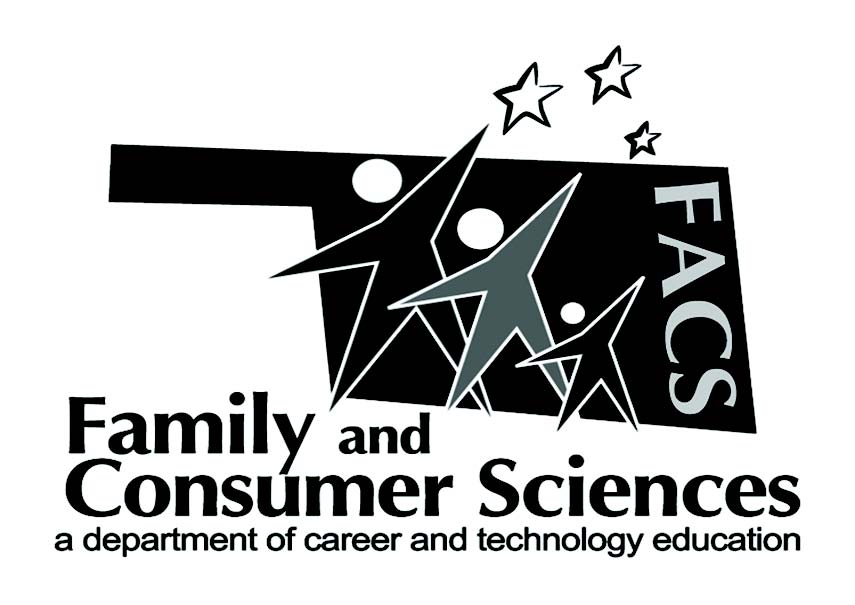 Lesson Plan Title:Subject Area:Recommended course(s):Aligned to NASAFACS Standards:Objectives:Lesson Summary/Outline:Motivator/Opening::Materials needed:Parenting Readiness PPT*Vocabulary-Worksheet*When are you READY.pdf*Cost of raising a babyTeacher information- cost of raising a childThe cost of Raising a Child Information (teacher)Resources:Evaluate your Parenting ReadinessActivities: Price is Right Game 
Play the Price is Right Game. Have students calculate the cost of baby care products. Refer to the Price is Right Game Teacher Information (pdf). The winner is the person guessing the closest price without going over the actual price. The most important thing is that the students are made aware of the costs of baby supplies while having fun.Assignments:Journal-What do you thinks you need to do to prepare to beA parent?Parenting Readiness QuizParenting readiness TestBudgeting Assignment